13.06.2018г.№21РОССИЙСКАЯ  ФЕДЕРАЦИЯИРКУТСКАЯ ОБЛАСТЬЖИГАЛОВСКИЙ МУНИЦИПАЛЬНЫЙ РАЙОНПЕТРОВСКОЕ МУНИЦИПАЛЬНОЕ ОБРАЗОВАНИЕАДМИНИСТРАЦИЯПОСТАНОВЛЕНИЕО ПРИСВОЕНИИ АДРЕСА ЗЕМЕЛЬНОМУ УЧАСТКУ         В соответствии с Постановлением главы Петровского сельского поселения от 03.07.2015 г. № 26 «Об адресном плане Петровского сельского поселения и порядке регистрации адресов»ПОСТАНОВЛЯЕТ:Присвоить земельному участку  адресный ориентир:Иркутская область, Жигаловский район, с. Петрово, ул. Подгорная, 3 с кадастровым номером 38:03:050302:193Заявитель: ___Панюшина Нина Валерьевна___________________Основание присвоения адреса: выписка из единого государственного реестра недвижимости от 07.05.2018г.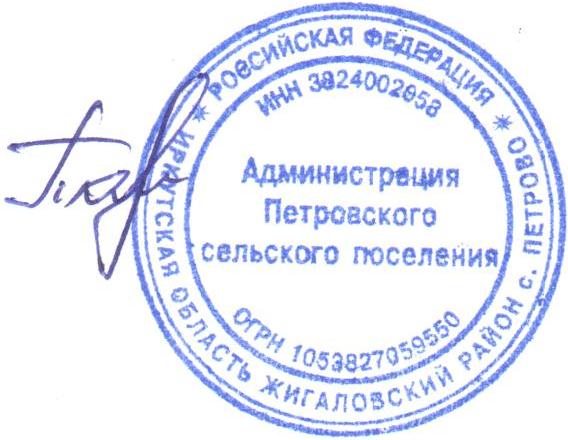 Глава Петровского муниципального образования                                  Т.Н.Тарасова